المحاضرة الخامسة: حوادث العمل والأمن الصناعي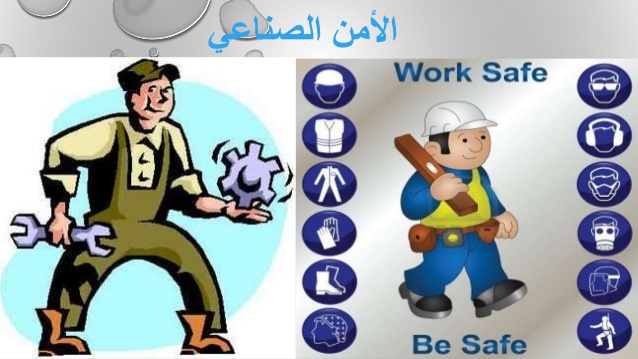 الدرس الأول: حوادث العملمفهوم حوادث العمل:تعددت تعاريف حادثة العمل وفقا لوجهات نظر الباحثين حول أسبابها والنتائج المترتبة عنها؛ ومن هذه التعاريف نجد:  يقصد بالحادثة ذلك الحادث الذي يقع بدون سابقة معرفة أو توقع، وقد ينتج عنه أضرار تصيب الشخص أو الأخرين أو الممتلكات أو الأجهزة أو كل ذلك مع أو بعضه.        وهو ذلك الناتج عن مركز العمل مباشرة بسبب خلل في الآلات أو الأجهزة أو عوامل إنسانية غير مأمونة.     تعرفه وحدة الصحة والسلامة بجامعة أستون برمنجهام بأنه '' حدث غير متوقع أو غير مخطط في سلسلة من الأحداث التي تحدث من خلال مجموعة من الأسباب ويترتب عليه الحاق ضرر( اصابة أو مرض) بشخص أو أضرار بممتلكات أو حادث مجهض لم يكتمل أو خسارة أو تعطل العمل أو أي مجموعة من النتائج.''     أما حوادث العمل فيقصد بها كل ما يقع أثناء العمل وبسببه مباشرة سواء تعلقت تلك الأسباب بالعامل نفسه أو بالأجهزة ومعدات العمل أو بظروف أدائه.     من خلال ماء من تعاريف يمكن أن نعرف حوادث العمل على أنها'' كل حادثة غير متوقعة تقع أثناء العمل نتيجة عوامل مادية أو إنسانية، تلحق ضررا بالعامل أو المعدات، ما يؤثر سلبا على العامل والمؤسسة على السواء''.2.أسباب حوادث العمل:     إن معرفة أسباب الحوادث تعتبر العامل الفعال لنجاح أي برنامج للوقاية واعتمادا على نتائج الدراسات التي تمت في هذا المجال، يمكن تصنيف أسباب حوادث العمل إلى:الأسباب الإنسانية لحوادث العمل:       يندرج ضمن هذه الأسباب جميع العوامل المرتبطة بالعامل الانساني، سواء كانت متصلة بأداء العمل أو خارجة عنه والتي تكون نتيجة تصرفات وسلوكات تؤدي إلى وقوع الحوادث. حيث يرى بولاش (P.Boullache)  أن 80% من الحوادث الصناعية ناتجة عن أسباب إنسانسة، وأن 20% مصدرها أسباب مادية وأهم هذه الأسباب الإنسانية مايلي:سوء الاختيار المهني: إن ملائمة العامل لعمله يرتبط بمدى توفر قدرات جسمية وذهنية ونفسية حتى يستطيع التكيف مع الآلة وظروف العمل السائدة، وغياب هذه القدرات عند اختيار العامل يسبب الوقوع في الحوادث ومن مظاهر سوء الاختيار نجد ما يلي:توظيف موظفين مستهدفين للحوادث.وضع العامل في موقع عمل لا يتناسب مع قدراته الأمر الذي يضعف من الإنتاجية ويرفع من نسبة تعرضه للحوادث، حيث يرى فروا(Frois) أن 43% من الحوادث ترجع لسوء تكيف العامل مع عمله.نقص التدريب: تستدعي طبيعة العمل الصناعي أن يكون العامل متحكما ومدربا على الكيفية المناسبة لتشغيل الآلات والأجهزة، لأن النقص في التدريب من شأنه خلق مواقف غير مأمونة تكون سببا في الحوادث ومنها: العمل بمعدل سرعة غير مأمونة، أو تجاوز هذا المعدل؛اساءة استعمال الآلات وأجهزة المناولة؛العمل على أجهزة متحركة وخطيرة دون مراعاة احتياطات التشغيل الضرورية.ج. الإجهاد الناتج عن العمل: قابلية الفرد للتعب تختلف من فرد لأخر فالإجهاد البدني يجعل العامل يشعر بآلام شديدة تضعف من قدرته على العمل وتفقده التركيز وبالتالي يكون عرضة للإصابات  وسببا في الحوادث، ويرجع الاجهاد البدني إلى أسباب مختلفة أهمها:عدم تلاؤم قدرة العامل البدنية مع متطلبات الوظيفة؛ ظروف العمل السلبية؛السرعة في العمل مع قلة فترات الراحة المنتظمة.د. اهمال قواعد الوقاية: يتطلب العمل الصناعي ضرورة الالتزام بقواعد وتعليمات الوقاية، باعتبارها مستنبطة من تحليل دقيق لمواقع الخطر في الموقع الإنتاجي، لذا فإن عدم احترامها من طرف العمال يجعلهم عرضة للإصابات والحوادث، ومن مظاهر اهمال قواعد وتعليمات الوقاية ما يلي:عدم استعمال وسائل الوقاية الشخصية؛عدم التبليغ عن ظروف غير مأمونة؛عدم احترام طريقة التشغيل والاستعمال الجيد للآلات.ويرجع إهمال قواعد وتعليمات الوقاية غالبا إلى:نقص الوعي الوقائي لدى العمال؛جهلهم بالتعليمات؛عدم اقتناعهم بجدوى التعليمات الوقائية.  ه. ضعف الرقابة والتفتيش: إن عدم وجود جهاز للوقاية يضم مهندسين أكفاء يسهرون على تنفيذ التعليمات المتعلقة بالأمن والسلامة في بيئة العمل من شأنه أن يؤدي إلى وقوع حوادث بسبب:عدم التفتيش عن مواقع الخطر بغية علاجها؛عدم مراقبة العمال واكتشاف المستهدفين منهم للحوادث؛عدم احترام والتزام العمال بقواعد الوقاية؛ عدم استعمال العمال أدوات الوقاية الشخصية أو المتعلقة بحماية الآلة.2.2. العوامل الشخصية:      توجد مجموعة من العوامل الشخصية التي أظهرت التجارب تأثيرها على الحوادث في الوسط الصناعي والتي من أهمها:السن والخبرة: دلت بعض البحوث على أن صغار العمال ذوي الخبرة القليلة أكثر عرضة للحوادث من العمال كبار السن ذوي الخبرة الوفيرة، وقد ربطت بعض الدراسات وقوع الشباب في الحوادث نتيجة الاندفاع وتوليهم مهام أكثر خطورة من كبار السن. أما عامل الخبرة ففي دراسة أجريت في إنجلترا على العمال الشباب وجد أن معدل الحوادث ظل ينخفض طوال (18) شهرا منذ بدءهم بوظائفهم، وهناك دراسة أخرى أجريت لمعرفة ما إذا كان انخفاض معدل الحوادث يحدث نتيجة الخبرة أم ينخفض نتيجة التقدم في السن، وقد وجد أن لعامل السن تأثير أكبر في انخفاض نسبة الحوادث عن عامل الخبرة. فالعمال الأكبر سنا والأكثر نضجا يكونون أقل عرضة للحوادث. وهنا يجب الاشارة إلى أهمية برامج الأمن الصناعي في تدريب العاملين الجدد للتقليل من معدل حوادث العمل، ففي الدراسات التي أجريت على عمال مصانع الصلب وجد أن مجموعة من العمال الجدد الذين حضروا برنامجا للأمن كانوا أقل تعرضا للحوادث في أيامهم الأولى من العاملين نظرائهم الذين لم يتلقوا هذا البرنامج التدريبي.مستوى الذكاء: أوضحت إحدى الدراسات أنه لا يوجد أي ارتباط ذي دلالة احصائية بين درجات الأفراد في اختبارات الذكاء وبين عدد تكرار الحوادث بين العمال الذين كانوا تحت تدريب بإحدى ترسانات السفن ويبدو أننا يمكن أن نتوقع أن يربط الذكاء بالحوادث التي تتضمن أخطاء في الحكم وليس بالحوادث التي تتضمن مهارات يدوية ولأن الذكاء يرتبط بقدرة الفرد على إصدار الأحكام الصائبة.وفي دراسة أخرى وجد أن هناك نسبة أكبر من الحوادث بين العمال الذين يقل ذكائهم عن المتوسط عنها عند أولئك الذين يمتلكون ذكاء متوسطا. إن الذكاء قد يكون هاما في بعض الوظائف وغير هام في وظائف أخرى.قوة الإبصار: تدل المعلومات المستمدة من التجارب أن لقوة الابصار دخل في ارتكاب حوادث العمل، ففي دراسة أجراها '' كيفارت ويتفن'' حيث قيست القدرة على الابصار المطلوبة في 12 وظيفة ثم قيست القدرة على الابصار لدى العمال المشتغلين بهذه الوظائف وذلك لمعرفة عما إذا كانت قدرة العامل تتفق مع القدرة المطلوبة للعمل مع عدمه، ولقد كشفت على أنه في 11 وظيفة من الوظائف 12 كانت نسبة الذين لم يرتكبوا حوادث كانت أعلى من العمال الذين يمتلكون قوة ابصار مناسبة عنها عند ألئك الذين لم يجتازوا اختبار الإبصار أما الوظيفة الأخيرة فلم يوجد بها أي فرق في الحوادث..وفي دراسة أخرى وجد أن هناك نسبة 37% من عمال تشغيل الآلات الذين اجتازوا اختبار النظر بنجاح ارتكبوا حوادث بينما نجد نسبة 67% عند أولئك الذين لم يجتازوا هذا الاختبار.د. التعب: من المؤكد أن التعب الشديد يؤدي إلى زيادة نسبة الوقوع في الحوادث، على سبيل المثال في إحدى مصانع القنابل والقذائف في أثناء الحرب العالمية الثانية في انجلترا انخفض معدل الحوادث بنسبة (60%) بين العاملات عندما انخفضت ساعات العمل من 12 ساعة يوميا إلى 10 ساعات يوميا. وهنا يجب فصل حوادث العمل الناتجة عن سرعة العمل عن الحوادث الناتجة عن التعب. ه. الحالة النفسية: يزيد التأزم النفسي من معدل وقوع حوادث العمل، حيث يفقد الشخص السيطرة على جهازه العصبي وتشتت ذهنه وعدم التركيز على نا يقوم به من عمل. لذلك يجب مراعاة الحالة النفسية للعامل والعوامل التي تؤثر فيها من خلال الرفع من روحهم المعنوية.3.2.الظروف البيئية المسؤولة عن الحوادث:     والتي تتمثل في الحرارة، الإضاءة، التهوية والرطوبة وتؤكد الدراسات أن ثمة ارتباطا وثيقا بين الوقوع في الحوادث وهذه المتغيرات الفيزيقية، ويمكن توضيح ذلك فيما يلي:درجة الحرارة: إن درجة الحرارة المرتفعة تجعل العامل في الوضعيات التالية:نزع وسائل الوقاية لحرارة المكان؛وجود صعوبة في التنفس؛يميل إلى الارتخاء والشرود عن سير الآلات والمعدات. وتختلف درجة الحرارة المناسبة باختلاف طبيعة العمل الانتاجي ومكانه، وكذلك حسب الفصل المناخي السائد.الضوضاء: تعد الضوضاء سببا في الحوادث كونها:تذهب انتباه العامل خاصة الأصوات المتقطعة منها؛تثير أعصاب العامل وحالته الانفعالية؛تحول دون سماع عوامل التنبيه من الخطر.يحدث الضجيج اضطراب بدقات القلب والدورة الدموية حيث يؤدي إلى خفق ضغط الدم والي يصاحبه ألم بمنطقة القلب؛يؤدي الضجيج إلى الاجهاد السريع لجسم العامل.    ج. التهوية: تؤثر سوء التهوية على صحة وسلامة العامل على المستوى البدني والنفسي مما يجعله عرضة      للحوادث، ومن مظاهرها المسببة للحوادث ما يلي:ارتقاع نسبة التلوث داخل مواقع العمل، مع تراكم الأتربة والأبخرة والغازات السامة؛عدم اتساع مكان العمل مع قلة منافذ التهوية؛وجود معدل رطوبة مرتفع؛قلة وسائل التصفية الآلية للهواء أو تعطلها عن العمل.كذلك سوء تخطيط وتنظيم مكان العمل والتي من مظاهرها:عدم وجود ممرات آمنة يستعملها العمالعدم ترك المسافات المناسبة بين الآلات أو سوء ترتيبهاضيق المواقع الإنتاجيةسوء التنظيم الداخلي للمباني.د. الرطوبة: يؤدي ارتفاع نسبة الرطوبة في بيئة العمل عندما تصل درجة الحرارة إلى اعاقة العامل عن القيام بعمله وشعوره بالتعب والإرهاق السريع. فانخفاض الرطوبة عن معدل (30%) يؤثر على جسم الانسان ويعيقه عن أداء عمله.ه. الإضاءة: إن ضعف الإضاءة وسوء توزيعها يؤدي إلى أخطاء في العمل وحوادث في المصنع تصل إلى 15% من مجموع الأخطاء والحوادث. ويذكر جيلمر(Gilmer) أنه توجد علاقة بين مستوى الاضاءة والحوادث وأن نسبة ارتفاع معدلات الحوادث في الفترة النهارية أقل من الفترة المسائية.4.2. أسباب أخرى تؤثر في الوقوع في الحوادث:طبيعة العمل: يزداد معدل الحوادث في الأعمال اليدوية، وأيضا كلما زادت سرعة الآلات يزيد معها التورط في الحوادث، وأثبتت الدراسات ان الحوادث تزداد بين عمال المناجم وصناعة الأخشاب والتعدين.تكييف وتصميم الآلة: وهنا يجب تصميم الآلة على نحو يريح العامل ويقلل من توتره للتقليل من الحوادث، والكثير من الحوادث يكون نتيجة التصميم المعقد للآلة وعدم مناسبتها لقدرات العامل وعدم إلمامه بكيفية تشغيل الآلة.تغيير نوبات العمل: يلاحظ أنه عند تغيير نوبات العمل من الليل إلى النهار أو بالعكس فإن حرارة الجسم تصبح متطلبا حيويا لأداء العامل فهي تحفز العامل على أداء عمله حيث تعتبر أفضل ساعات العمل أثناء نوبات العمل.3. تصنيف حوادث العمل والآثار المترتبة عنها:    تصنف الحوادث على أساس طبيعة ونوع الحادث أو مسبباته أو الآثار الناتجة عنه، والغرض هنا القيام بالبحوث ومعرفة الأسباب ومن ثم كيفية التعامل معها.حوادث حسب النوع: وهي التي تتضمن حوادث المرور، وحوادث المناجم، وحوادث الطائرات.2.3. حوادث العمل من حيث النتائج: حوادث تلحق اصابة بالعامل: وهي التي تلحق بالدرجة الأولى اصابات بليغة بالعامل، سواء كانت اثناء العمل أو بسببه أو متصلة به وتنقسم من حيث خطورتها إلى:الوفاة: بغض  النظر الوقت الفاصل بين الاصابة والوفاةالعجز: وهو نوعان عجز كلي دائم يفقد العامل قدرته نهائيا عن العمل، وعجز جزئي مؤقت يؤدي إلى توقف العامل عن عمله الحالي مع امكانية الالتحاق بعمله بعد شفائه حوادث تلحق ضرر بالآلات ومعدات الانتاج: إن من مخلفات حوادث الأضرار المتفاوتة التي تتعرض لها آلات ومعدات الانتاج والتي تؤثر على العملية الانتاجية ومنها الأضرار الجسيمة، والمتوسطة.حوادث تلحق تلفا لمواد المنتوجات: هي الحوادت التي تتعرض لها المواد الأولية او المنتوجات أثناء نقلها أو تخزينها، أو أثناء سير العملية الإنتاجية.حوادث عمل من حيث الأسباب:      ترجع إلى عوامل بشرية كما ذكرنا سابقا (الذكاء، الخبرة، الاهمال....)، وعوامل مادية كحوادث الانفجار، سقوط الآلات، أو عدم نظافة الأرضية ما يؤدي إلى سقوط العامل، أو بسبب خلل مفاجئ بالآلات.4.الآثار المترتبة عن الحوادث:1.4.الآثار المتعلقة بالعامل:      نتيجة الاصابات التي يتعرض لها العامل بمختلف أنواعها تجعل العمل الذي كان يزاوله غير ملائم له بعد الاصابة مما يؤدي إلى نقص انتاجية العامل المصاب بعد عودته إلى العمل. وقد دلت الدراسات على ان التعويضات التي يتحصل عليها العامل لا تعادل الذي كان سيحصل عليه خلال هذه الفترة ويضاف إلى ذلك ما تعانيه الأسرة  بفقدان عائلتها إذا كانت الحادثة مميتة وبالتالي تدهور أوضاعها الاجتماعية والاقتصادية.2.4.الآثار المتعلقة بالمؤسسة: تدهور في الروح المعنوية للعاملين نتيجة شعورهم بفقدان الأمن على مستقبلهمارتفاع دوران العملالانتاج الضائع نتيجة التحقيق وإجراءات نقل المصابنفقات تدريب عامل بديل أو البحث عن عامل بديل، أو فرق الانتاجية بين العامل المصاب والعامل الجديدنفقات ما يصيب الآلة من عطبنفقات ما يصيب المواد الخام من تلف نتيجة الحادثتأثر الانتاج بالحوادث والإجراءات القضائية.الدرس الثاني: الأمن الصناعي     تسعى جميع المنظمات إلى الحفاظ على سلامة العاملين لديها وتوفير الأمن من أجل تأدية أعمالهم بأحسن صورة مما يضمن لهم اصابات أقل التي من الممكن أن يتعرض لها العاملين في مواقع عملهم.مفهوم الأمن الصناعي:       يعرف الأمن الصناعي على أنه عبارة عن توفير بيئة آمنة وخالية من العوامل التي تؤدي إلى أسباب الخطر الذي  يتعرض له العاملين في المنظمات. ودائما ما تفضل المنظمات الوقاية بدلا من العلاج، فالتكاليف التي سوف تصرفها المنظمات في سبيل الوقاية ستكون أقل من التكاليف التي سوف تصرفها لعلاج المصابين.كما يعرف بأنه تحقيق سلامة العمال في النواحي الصحية والنفسية ووقايتهم من الأخطار المهنية.    ويمكن أن يعرف الأمن الصناعي والذي يعرف أيضا بمسمى السلامة والصحة المهنية بأنه عبارة عن مجموعة الاجراءات الاحترازية المتخذة لتوفير الحماية والسلامة للعاملين في المنظمات الصناعية وبالتالي الحفاظ على استمرارية انتاجها.أهداف الأمن الصناعي:من حيث بيئة العمل: والمقصود هنا هو توفير وسائل الأمن والصحة والوقاية في بيئة العمل بالطريقة التي تقي الموظفين أخطار العمل وظروفه.من حيث العامل نفسه: من خلال هذا الهدف يتم توعية العاملين وتشجيعهم على الحفاظ على سلامتهم، وإتباع شروط وتعليمات الأمن الصناعي.من حيث العلاج والتأهيل: يتمثل الهدف هنا في سرعة علاج وتأهيل ورعاية العاملين المصابين بحوادث عمل وضمان عودتهم لعملهم السابق، كما يتضمن هذا الهدف ضمان دخل للعامل المصاب طيلة مدة علاجه وتأهيله.بالإضافة إلى جملة من الأهداف العامة:المحافظة على كافة عناصر الانتاج بشرية أو ماديةضمان عدم تعطيل مصلحة العمل وزيادة الانتاج والأرباحزيادة الوعي لدى العاملين وتجنب الاهمال والفوضى وما ينتج عنها من حوادثالاعتماد على الأساليب الوقائية لمنع وقوع الحوادث والاعتماد على الطرق التكنولوجية الحديثة للوقاية من هذه الحوادثالاعتماد على مناهج منظمة هدفها الجوهري نشر الاطمئنان والراحة النفسية للعاملين الذين ينتابهم الذعر والخوف عند التعامل مع الآلات والمعدات خوفا من الاصابة.وسائل تحقيق أهداف الأمن الصناعي:تكييف العمل للعامل: وتعني تكييف الآلات والمعدات حتى تناسب قدرات العامل.تحسين الظروف الفيزيقية للعمل: تهوية، رطوبة، درجة الحرارة، الضوضاء....التفتيش:الهدف منها هو اظهار المخاطر المهنية لتفادي الخطر.البحوث: سواء كانت هذه البحوث فنية والتي تهدف إلى دراسة الطريقة المثلى لأداء العمل والتي تمكن من وضع كل عامل في مكانه المناسب، أو بحوث سيكولوجية والتي تستهدف دراسة الاستهداف للحوادث وعلاقة بين نسبة الحوادث ومدة العمل، ودراسة العوامل الانفعالية والقدرة الذهنية والتعب والملل وعلاقتهم بمعدل حوادث العمل، أو إجراء بحوث احصائية وتتم لإحصاء تكرار الإصابات وتسجيل الحوادث.التربية الوقائية: والتي يتمثل دورها في نشر الوعي لدى العمال بمختلف الوسائل التعليمية لشرح الطرق السليمة لأداء العمل والاستعمال الجيد لوسائل الوقاية.الاختيار المهني: من وسائل الاختيار الأنسب للعاملين المقابلة الشخصية والاختبارات السيكولوجية والكشف الطبي والتي من خلالها سيتم الكشف عن الأفراد المستهدفين للحوادث.البرامج التدريبية: سيتم شرحها لاحقا.برامج الأمن الصناعي:البرامج الخاصة بالتدريب: أظهرت العديد من الدراسات أهمية برامج التدريب في التقليل من حوادث العمل حيث قام دوس بدراسة بمصانع لوكسمبورغ أين استنتج أن الوقاية لا تكفي وحدها للتقليل من حوادث العمل بل يجب القيام بإعداد برامج تدريب للعمل، والتدريب هنا يعني تلقين العمال المبادئ المتعلقة بأسباب وقوع الحوادث وإطلاعهم على مختلف الوسائل الوقائية التي يجب العمل بها أثناء تأديتهم أعمالهم.البرامج الخاصة بالتوعية: ومن أجل نشر الوعي خصصت وسائل مناسبة لكل فئات حسب مستواهم الثقافي والدراسي  والتي من بينها:الملصقات: وتمثل كل المطبوعات التي تحتوي على عبارات أو رسومات توضح الخطر الذي يجب الابتعاد عنه، وهي موجهة لكل الفئات العمالية وكونها تحمل اشارات ورسومات فهي في الغالب موجهة للعمال الذين لا يستطيعون القراءة، كما أنها تكون باللغة التي يستعملها العامل. ولكي يؤدي وظيفتها يجب أن تكون كبيرة وواضحة وذات رسوم مبهجة وخط كبير يجذب القارئ.المحاضرات: تتم من خلال المؤتمرات من أجل مناقشة مواضيع الأمن والوقاية، حيث تبين للعامل كيفية حماية نفسه باتباع الطرق السليمة والتقيد بوسائل الحماية من ألبسة وغيرها،ونتيجة المناقشة تتاح الفرصة للعاملين لمناقشة مختلف المواضيع الخاصة بالأمن والوقاية خاصة أن الحضور لا يقتصر على العمال فقط.عناصر برامج الأمن الصناعي:إن أي برنامج لأمن الصناعي لابد وأن يتضمن العناصر التالية:الدعم من قبل الادارة العليا: لكي يكون البرنامج فعالا لابد وأن تقدم له المساعدة من قبل الادارة العليا، ويتمثل الدعم الذي تقدمه الادارة العليا في الجوانب التالية:حضور الاجتماعات التي يعقدها القائمون على البرنامج بحيث يكون للادارة العليا رأي ومعرفة ما يحصل في هذه الاجتماعات.التأكد من قبل الادارة العليا على التقارير الدورية حول الأمن الصناعي التفتيش الدوري والفحص المستمر لأماكن العملامداد المساعدة لمسؤولي الصناعي فيما يتعلق بتطوير اجراءات الوقاية من الحوادث الصناعيةتحديد مسؤولية الأمن الصناعي: لابد من تحديد شخص مسؤول عن الأمن الصناعي بغض النظر عن حجم المنظمة، ففي المنظمات الصغير فقد تعطى هذه المهمة لأحد الموظفين الاداريين إضافة لمهامه المعتادة، أما في المنظمات الكبيرة فتولى المهمة إلى مهندسي الأمن الصناعي أو تعيين مدير كمستشار للأمن الصناعي.هندسة العمل: من الأمور المهمة في أي برنامج للصيانة من الحوادث هو الالتزام بالشروط الهندسية في مواقع العمل، ومن هذه الشروط الهندسية نجد:توفر النظافة في أماكن العملتحديد الاجراءات الضرورية اللازمة لاستخدام الأجهزة والمعدات الواقية أثناء العملكيفية استخدام المواد ذات الخطورة التعليم والتدريب: يعتبران من العناصر الأساسية التي يمكن من خلالها الحد من الحوادث حيث التدريب والتعليم يركز على الاجراءات الصحيحة في العمل، وإرشاد العاملين بالتعليمات الخاصة بالصيانة والأمن الصناعي.تسجيل الحوادث: من الضروري الاحتفاظ بسجلات خاصة حول الحوادث الصناعية في كل منظمة، يتم من خلالها توضيح عدد ونوع الحوادث والأمراض الصناعية والخسائر الناتجة عن الحوادث كالأيام المفقودة من العمل والإصابات والأمراض الناجمة عن الحوادث. ومن الممكن أن تنظم السجلات وفقا لدرجة خطورة الحادث إلى الفقرات التالية: حوادث مؤدية إلى الوفاةحوادث مؤدية إلى فقدان أيام العملحوادث مؤدية إلى أضرار طفيفة تم السيطرة عليها واستخدمت الاسعافات الأولية في حينها.تكمن أهمية هذا التسجيل في تحديد وقياس معدلات الحوادث كمعدل تكرار الحوادث ومعدل شدة الحوادث معدل تكرار الحادث: عدد الحوادث خلال فترة معينة قياسا بعدد ساعات العمل الفعلية خلال نفس الفترة مضروبا في 1.000.000أما شدة أو فداحة الحادث فهو مقياس لمدى تأثير الحادث على العمل وهذا التأثير يتوضح من خلال أيام العمل المفقودة من جراء الحادث. تحليل الحوادث: يتم تحليل الحوادث الصناعية وفقا لمعايير منها:تكلفة الحوادث وأسبابهاتعريف العاملين بالتكاليف الحقيقة جراء الحوادث التي تنجم عن الأفراد العاملين، وكذلك الحوادث التي يكون سببها ميكانيكيا. حيث أن الحوادث المتسببة من قبل الأفراد لابد وأن تلقى اهتماما كبيرا من قبل الإدارة نظرا لتداخل عدة عوامل.إن تحليل تكلفة الحوادث الصناعية يستوجب تحديد التكاليف التالية التي تنجم عن الحوادث:كلفة تعطيل المكائن والمعدات والمباني وتلفهاكلفة الأجور المدفوعة عن الوقت الضائع بسبب الحادثكلفة الاجور المدفوعة عن الوقت الضائع للأفراد المصابين بسبب الحادثكلفة علاج الأفراد المصابينكلفة الفحص وتسجيل الحوادث الحاصلةكلفة احلال واستبدال الأفراد المصابين.